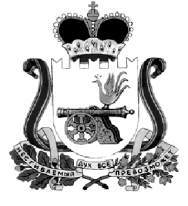 АДМИНИСТРАЦИЯ МУНИЦИПАЛЬНОГО ОБРАЗОВАНИЯ“КАРДЫМОВСКИЙ  РАЙОН” СМОЛЕНСКОЙ ОБЛАСТИ П О С Т А Н О В Л Е Н И Еот   02.10.2017   №  00651В соответствии с приказом Управления Федерального казначейства по Смоленской области от 05.09.2017 № 62а, решением Кардымовского районного Совета депутатов от 28.04.2015 № 32 «Об утверждении Положения о порядке передачи имущества в собственность муниципального образования «Кардымовский район» Смоленской области из других форм собственности, а также о передаче имущества из муниципальной собственности муниципального образования «Кардымовский район» Смоленской области в федеральную и государственную собственность, собственность других муниципальных образований», Администрация муниципального образования «Кардымовский район» Смоленской областип о с т а н о в л я е т: 1. Принять безвозмездно в муниципальную собственность муниципального образования «Кардымовский район» Смоленской области объекты федеральной собственности Смоленской области и передать на баланс Администрации муниципального образования «Кардымовский район» Смоленской области на праве оперативного управления согласно приложению.2.  Контроль исполнения настоящего постановления оставляю за собой.         3.  Настоящее постановление вступает в силу со дня его подписания.                                                                             Приложение                                                                                                                                                                                    к постановлению Администрации                                                                         муниципального образования                                                                              «Кардымовский район»                                                                             Смоленской области                                                                            от 02.10.2017  № 00651Переченьобъектов федеральной собственности Смоленской области принимаемых безвозмездно в собственность муниципального образования «Кардымовский район» Смоленской области и передаваемых на баланс Администрации муниципального образования «Кардымовский район» Смоленской области на праве оперативного управленияО принятии в муниципальную собственность муниципального образования «Кардымовский район» Смоленской области объектов федеральной собственности Смоленской областиВременно исполняющий полномочия Главы муниципального образования «Кардымовский район» Смоленской области                                        Д.Ю. Григорьев№ п/пВнутренний номерНаименование нефинансового актива Единица измеренияКоличествоСумма100025801Внешний угол для короба, тип 1шт139.71200025800Внутренний угол для короба, тип 1шт291 151.88300025797Кабель горизонтальный, катушка 305мшт25 329.54400025796Короб пластиковый тип 1м152 978.85500025795Накладка на стык короба, тип 1шт1001 986.00600026194Внешний угол для короба, тип 1шт8264.00700025782Внутренний угол для короба, тип 1шт24792.00800025778Короб пластиковыйм357 302.40900026195Короб пластиковыйм183 755.701000025784Накладка на стык короба, тип 1шт801 320.001100025783Плоский угол для короба, тип 1шт299.001200025601Внешний угол для короба, тип 1шт5198.601300025598Внутренний угол для короба, тип 1шт13516.361400025604Заглушка торцевая для короба, тип 1шт359.581500028395Кабель горизонтальный UTP, (катушка 305м), тип 1шт12 664.831600028393Кабель электрический медный ВВГ 3х2,5м50812.501700025796Короб пластиковый, тип 1м458 936.551800025599Накладка на стык короба, тип 1шт33655.381900025602Плоский угол для короба, тип 1шт2119.162000025601Внешний угол для короба, тип 1шт13516.362100026479Внешний угол для короба, тип 1шт139.7022000290400001Внутренний угол для короба, тип 1шт139.7023000290410001Внутренний угол для короба, тип 1шт139.712400025598Внутренний угол для короба, тип 1шт22873.842500029031Короб пластиковый, тип 1м367 149.242600029032Короб пластиковый, тип 1м244 766.42700029018Накладка на стык короба, тип 1шт119.822800025599Накладка на стык короба, тип 1шт711 410.062900026074Внешний угол для короба, тип 1шт9357.483000026075Внутренний угол для короба, тип 1шт4158.883100026078Кабель горизонтальный UTP, (катушка 305м), тип 1шт2.626 981.703200026079Короб пластиковый, тип 1м244 766.163300026080Накладка на стык короба, тип 1шт671 330.623400026081Плоский угол для короба, тип 1шт7417.073500025599Накладка на стык короба, тип 1шт741 469.643600026613Внешний угол для короба, тип 1шт13516.233700025601Внешний угол для короба, тип 1шт7278.043800025800Внутренний угол для короба, тип 1шт301 191.603900029068Заглушка торцевая для короба, тип 1шт239.744000029069Кабель горизонтальный UTP, (катушка 305м), тип 1шт0.61 598.884100026079Короб пластиковый, тип 1м61 191.544200026459Короб пластиковый, тип 1м163 177.604300026483Короб пластиковый, тип 1м193 773.404400025796Короб пластиковый, тип 1м489 532.324500025795Накладка на стык короба, тип 1шт811 608.664600025599Накладка на стык короба, тип 1шт841 668.244700025601Внешний угол для короба, тип 1шт8317.764800026454Кабель горизонтальный UTP, (катушка 305м), тип 1шт12 664.784900026455Кабель кроссировочный UTP тип 1 шт345 033.365000026456Кабель кроссировочный UTP тип 2шт284 145.125100025796Короб пластиковый, тип 1м305 957.705200026459Короб пластиковый, тип 1м407 944.005300025599Накладка на стык короба, тип 1шт1422 820.125400025600Накладка на стык короба, тип 1шт479.405500026479Внешний угол для короба, тип 1шт9357,35600026480Внешний угол для короба, тип 1шт139.695700026483Короб пластиковый, тип 1м71.514 199.905800025599Накладка на стык короба, тип 1шт951 886.705900025600Накладка на стык короба, тип 1шт8158.806000025602Плоский угол для короба, тип 1шт11655.386100025600Накладка на стык короба, тип 1шт1082 143.806200025601Внешний угол для короба, тип 1шт5198.606300025598Внутренний угол для короба, тип 1шт5198.606400025604Заглушка торцевая для короба, тип 1шт239.726500025599Накладка на стык короба, тип 1шт35695.106600025600Накладка на стык короба, тип 1шт239.706700025602Плоский угол для короба, тип 1шт159.586800025603Плоский угол для короба, тип 1шт159.576900025601Внешний угол для короба, тип 1шт11436.927000025598Внутренний угол для короба, тип 1шт11436.927100025604Заглушка торцевая для короба, тип 1шт11218.467200026616Кабель горизонтальный UTP, (катушка 305м), тип 1шт12 664.767300026078Кабель горизонтальный UTP, (катушка 305м), тип 1шт2.155 729.267400026483Короб пластиковый, тип 1м112 184.607500025796Короб пластиковый, тип 1м285 560.52Всего:Всего:Всего:Всего:Всего:160 820.79